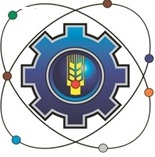 Министерство образования Московской областиГосударственное бюджетное профессиональное образовательное учреждение Московской области «Щелковский колледж»(ГБПОУ МО «Щелковский колледж»)РАБОЧАЯ ПРОГРАММАПРОИЗВОДСТВЕННОЙ ПРАКТИКИпо профессиональному модулюПМ.03 Производство колбасных изделий, копчёных изделий и полуфабрикатовпо  специальности 19.02.08 Технология мяса и мясных продуктов (базовый уровень)Рабочая программа составлена на основе Федерального государственного образовательного стандарта (далее - ФГОС) для специальностей среднего профессионального образования (далее СПО) 19.02.08 Технология мяса и мясных продуктов, Профессионального стандарта «Специалист по технологии продуктов питания животного происхождения» (утвержден приказом Министерства труда и социальной защиты Российской Федерации от 30 августа 2019 г. N 602н, Регистрационный номер 1297), Единого тарифно-квалификационного справочника работ и профессий рабочих (утвержден Постановлением Минтруда РФ от 05.03.2004 N 33), раздел «Производство мясных продуктов»Обвальщик мяса, §§ 65,66.Организация – разработчик:Государственное бюджетное профессиональное образовательное учреждение Московской области «Щелковский колледж».СОДЕРЖАНИЕПАСПОРТ РАБОЧЕЙ ПРОГРАММЫ ПРОФЕССИОНАЛЬНОГО МОДУЛЯРЕЗУЛЬТАТЫ ОСВОЕНИЯ ПРОФЕССИОНАЛЬНОГО МОДУЛЯСТРУКТУРА И СОДЕРЖАНИЕ ПРОФЕССИОНАЛЬНОГО МОДУЛЯУСЛОВИЯ РЕАЛИЗАЦИИ ПРОГРАММЫ ПРОФЕССИОНАЛЬНОГО МОДУЛЯКОНТРОЛЬ И ОЦЕНКА РЕЗУЛЬТАТОВ ОСВОЕНИЯ ПРОФЕССИОНАЛЬНОГО МОДУЛЯ1. ПАСПОРТ РАБОЧЕЙ ПРОГРАММЫ ПРОИЗВОДСТВЕННОЙ ПРАКТИКИ1.1.	Область применения рабочей программыПрограмма производственной практики профессионального модуля ПМ 05 Выполнение работ по одной или нескольким профессиям рабочих, должностям служащих является частью программы подготовки специалистов среднего звена (ИПССЗ) в соответствии с ФГОС по специальности СПО 19.02.08 Технология мяса и мясных продуктов, входит в состав укрупненной группы специальностей 19.00.00 Промышленная экология и биотехнологии в части освоения в части освоения квалификации старший техник – технолог и  основного вида профессиональной деятельности (ВПД) «Производство колбасных изделий, копчёных изделий и полуфабрикатов».1.2.	Цели и задачи производственной практики: формирование у обучающихся профессиональных компетенций в условиях реального производства в рамках модулей программы подготовки специалистов среднего звена по основным видам профессиональной деятельности для освоения специальности, обучение трудовым приемам, операциям и способам выполнения трудовых процессов, характерных для соответствующей специальности и необходимых для последующего освоения ими общих и профессиональных компетенций по избранной специальности.Требования к результатам освоения производственной практики. С целью овладения видами профессиональной деятельности по специальности 19.02.08Технология мяса и мясных продуктов обучающийся в ходе освоения учебной практики должен иметь практический опыт:производства колбасных изделий;производства копченых изделий иполуфабрикатов;эксплуатации технологическогооборудования колбасного цеха;уметь:осуществлять входной контроль сырья ивспомогательных материалов, направленныхна производство колбасных изделий,копченых изделий и полуфабрикатов;распределять в зависимости от качествапоступающее сырье на производствосоответствующих групп изделий;вести технологические операции процессапроизводства колбасных изделий:подготовки и посола сырья, приготовленияфарша, подготовки оболочки и формовки,термической обработки;вести технологические операции процесса производства копченых изделий иполуфабрикатов:подготовки и посола сырья, механической и термической обработки;производить контроль качества готовой продукции;готовить колбасные и копченые изделия к реализации;выполнять технологические расчеты производства колбасных, копченых изделий и полуфабрикатов изделий;выявлять брак, допущенный при производстве колбасных, копченых изделий и полуфабрикатов изделий;определять и устранять причины брака, разрабатывать мероприятия по предупреждению брака;устанавливать и обеспечивать режим работы оборудования по производству колбасных изделий, копченых изделий и полуфабрикатов.1.3 Количество часов на освоение производственной практики - 5762. РЕЗУЛЬТАТЫ ОСВОЕНИЯ РАБОЧЕЙ ПРОГРАММЫ ПРОИЗВОДСТВЕННОЙ ПРАКТИКИРезультатом освоения рабочей программы производственной практики является сформированность у обучающихся профессиональных (ППК) и общих (ОК) компетенций в рамках модуля ПМ 03 Производство колбасных изделий, копченых изделий и полуфабрикатов по основному виду профессиональной деятельности – «Производство колбасных изделий, копченых изделий и полуфабрикатов»3.ТЕМАТИЧЕСКИЙ ПЛАН СОДЕТЖАНИЯ ПРОИЗВОДСТВЕННОЙ ПРАКТИКИ3.1.Тематический план производственной практики4.УСЛОВИЯ РЕАЛИЗАЦИИ РАБОЧЕЙ ПРОГРАММЫПРОИЗВОДСТВЕННОЙ ПРАКТИКИ4.1.	Требования кматериально-техническому обеспечениюПроизводственная практика обучающихся проводится в организациях на основе прямых договоров между ГБПОУ  МО «Щелковский колледж»  и организациями, куда направляются обучающиеся. Направление деятельности организаций должно соответствовать профилю подготовки обучающихся по специальности 19.02.08 Технология мяса и мясных продуктов-	комплект учебно-методических материалов мастера производственногообучения;-	комплект учебно-наглядных пособий по производственной практике; Технические средства обучения:-	компьютер;-	мультимедийное оборудование;Коллекция цифровых образовательных ресурсов:-	электронные учебники;-	электронные видеоматериалы.4.2.	Информационное обеспечение обученияОсновные источники:1.	Кох Г., Фукс М. Производство и рецептура мясных изделий, мясная гастрономия/Г. Кох, М.Фукс; пер с нем.- СПб.: Профессия, 2005.-656 с.2.	Фейнер Г. Мясные продукты, научные основы технологии, практическиерекомендации/ Г.Фейнер.-пер с английского.:СПб.:	Профессия, 2019.- 720.,таб.,ил.3.	Антипов Л.В. Технология и оборудование производства колбас и полуфабрикатов/Л.В. Антипова, И.Н. Толпыгина; под общ редпроф Л.В. Антиповой.- СПб.:ГИОРТ.2017Дополнительные источники.1.	Лисицын А. Б., Липатов Н. Н., Кудряшов Л. С. и др. Производство мясной продукции на основе биотехнологии. — М.: ВНИИМП, 2015. — 369с.2.	Лисицын А. Б., Сизенко Е. И., Чернуха И. М. и др. Мясо и здоровое питание. — М.: ВНИИМП, 2017.-378 с.3.	Лисицын А. Б., Липатов Н. Н., Кудряшов Л. С. и др. Теория и практика переработки мяса. — М.: ВНИИМП, 2014. —378 с.4.	Мезенова О.Я., Ким И.Н., Бредихин С.А. Производство копченых пищевых продуктов. -М.: КолосС, 2019-208 с.5.	Антипова Л. В., А. Глотова И. А., Рогов И. А. Методы исследования мяса и мясных продуктов. - М.: КолосС, 2017. - 570 с.6.	Рогов И.А., Забашта А.Г., Ибрагимов Р.М., Забашта Л.Л. Производство мясных полуфабрикатов и быстрозамороженных блюд.- М.: КолосС., 1992 -335 с.7.	ГОСТ Р 51187-98. Полуфабрикаты мясные рубленые, пельмени, фарши для детского питания. Общие технические условия.8.	Гигиенические требования безопасности и пищевой ценности пищевых продуктов. Сан-ПиН 2.3.2.1078-01. - М., 2012. - 216 .9.	Рогов И.А., Забашта А.Г., Ибрагимов Р.М., Забашта Л.Л. Производство мясных полуфабрикатов и быстрозамороженных блюд.- М.: КолосС., 1992 -335 с.10.	Данилова Н. С. Физико-химические основы производства мяса и мясопродуктов. — М.: КолосС, 2017. - 367 с.11.	Интрнет ресурс. www.jasnozori.ru/kolbasi_i_delikatesi/html12.	Адуцкевич В. А., Большаков А. С., Горбатов А. В. и др. Физикохимические и биохимические основы технологии мяса и мясопродуктов. — М.: Пищевая промышленность, 1973. -495 с.13.	Рогов И. А., Забашта А. Г., Казюлин Г. П. Общая технология мяса и мясопродуктов. — М.: Колос, 1994. — 367 с.14.Забашта А.Г. Справочник по разделке мяса М.: ООО «Франтера», 2002.- 320с.ил.4.3 Кадровое обеспечение образовательного процессаПреподаватель профессионального цикла, осуществляющий руководство учебной практикой, имеет высшее профессиональное образование по профилю специальности, обязан проходить стажировку в профильных организациях не реже 1 -го раза в 3 года.5. КОНТРОЛЬ И ОЦЕНКА РЕЗУЛЬТАТОВ ОСВОЕНИЯПРОИЗВОДСТВЕННОЙ ПРАКТИКИКонтроль и оценка результатов освоения учебной практики осуществляется руководителем практики в процессе самостоятельного выполнения обучающимися заданий. В результате освоения учебной практики в рамках профессионального модуля обучающийся проходит промежуточную аттестацию в рамках дифференцированного зачета.СОГЛАСОВАНОПредставитель  работодателя:_________________________наименование предприятия____________________________подпись               ФИО«____»_____________20___ г.УТВЕРЖДАЮДиректор _______________ (Ф.В.Бубич)   подпись                             «____»____________ 20_____ г.КодНаименование результата освоения практикиПК 3.1.Контролировать качество сырья, вспомогательных материалов, полуфабрикатов и готовой продукции при производстве колбасных и копченых изделий.ПК 3.2Вести технологический процесс производства колбасных изделий.ПК 3.3Вести технологический процесс производства копченых изделий и полуфабрикатов.ПК 3.4Обеспечивать работу технологического оборудования для производства колбасных изделий, копченых изделий и полуфабрикатов.ОК 1Понимать сущность и социальную значимость своей будущей профессии, проявлять к ней устойчивый интерес.ОК 2Организовывать собственную деятельность, выбирать типовые методы и способы выполнения профессиональных задач, оценивать их эффективность и качество.ОК 3Принимать решения в стандартных и нестандартных ситуациях и нести за них ответственность.ОК 4Осуществлять поиск и использование информации, необходимой для эффективного выполнения профессиональных задач, профессионального и личностного развития.ОК 5Использовать информационно-коммуникационные технологии в профессиональной деятельностиОК 6Работать в коллективе и команде, эффективно общаться с коллегами, руководством, потребителямиОК 7Брать на себя ответственность за работу членов команды (подчиненных), результат выполнения заданий.ОК 8Самостоятельно определять задачи профессионального и личностного развития, заниматься самообразованием, осознанно планировать повышение квалификации.ОК 9Ориентироваться в условиях частой смены технологий в профессиональной деятельностиНаименование разделов и темСодержание тем и работОбъем часов123Раздел 1 . Технология производства колбасных изделий282Тема 1.1Обработка сырьяИнструктаж по охране трудаОсуществлять входной контроль сырья и вспомогательных материалов, направленных на производство колбасных изделийАнализ и составление технологических схем производства вареных, фаршированных колбас, сосисок и сарделек;Анализ и составление технологических схем производства полукопченых и варено-копченых колбас;Анализ и составление технологических схем производства сырокопченых колбас по традиционной технологии и из замороженного сырья;Анализ и составление технологических схем производства ливерных колбас, паштетов, зельцев, кровяных колбасРаспределять в зависимости от качества поступающее сырье на производство соответствующих групп изделийТема 1.2Предварительное измельчение и посол сырьяВести технологические операции процесса производства колбасных изделий:
 подготовки и посола сырья, приготовления фарша, подготовки оболочки, формовки, термической обработкиТема 1.3Формирование колбасных изделийВыполнять технологические расчеты производства колбасных изделий.Приготовление фарша для различных видов колбасВести технологические операции процесса производства колбасных изделий: подготовки и посола сырья, приготовления фарша, подготовки оболочки и формовки, термической обработки;Выявлять брак, допущенный при производстве колбасных изделий;Определять и устранять причины брака, разрабатывать мероприятия по предупреждению бракаТема 1.4Термическая обработка колбасных изделийВести технологические операции процесса производства колбасных изделий: подготовки и посола сырья, приготовления фарша, подготовки оболочки и формовки, термической обработкиТема 1.5Поточно -механизированные линии производства колбас и продуктов из свинины и говядиныУстанавливать и обеспечивать режим работы оборудования по производству колбасных изделийТема 1.6 Контроль качества продукцииПроизводить контроль качества готовой продукции; готовить колбасные изделия к реализацииРаздел 2  Технология копчения мясных продуктов282Тема 2.1
Технология копчения
продуктов из мяса   баранины свинины, говядины Осуществлять входной контроль сырья и вспомогательных материалов, направленных на
производство копченых изделий и полуфабрикатов;
Распределять в зависимости от качества поступающее сырье на производство соответствующих групп изделий;
Вести технологические операции процесса производства копченых изделий и полуфабрикатов:
подготовки и посола сырья, механической и термической обработкиТема 2.2
Технологическое
оборудование для
копченияУстанавливать и обеспечивать режим работы оборудования по производству копченых изделий и полуфабрикатовТема 2.3
Распределения качества
поступающее сырье на
производство
натуральных
полуфабрикатовРаспределять в зависимости от качества поступающее сырье на производство соответствующих групп изделий;
Вести технологические операции процесса производства копченых изделий и полуфабрикатов:
подготовки и посола сырья, механической и термической обработки; Производить контроль качества готовой продукции;
Выполнять технологические расчеты производства копченых изделий и полуфабрикатов;
Выявлять брак, допущенный при производстве копченых изделий и полуфабрикатов;
Определять и устранять причины брака, разрабатывать мероприятия по предупреждению
бракаТема 2.4
Подготовка и посол сырья
для производства
копченых изделий и
полуфабрикатовРаспределять в зависимости от качества поступающее сырье на производство соответствующих групп изделий;
Вести технологические операции процесса производства копченых изделий и полуфабрикатов:
подготовки и посола сырья, механической и термической обработки; Производить контроль качества готовой продукции;
Выполнять технологические расчеты производства копченых изделий и полуфабрикатов;
Выявлять брак, допущенный при производстве копченых изделий и полуфабрикатов;
Определять и устранять причины брака, разрабатывать мероприятия по предупреждению
бракаТема 2.5
Механическая и
термическая
обработка контроля
качества готовой
продукцииРаспределять в зависимости от качества поступающее сырье на производство соответствующих групп изделий;
Вести технологические операции процесса производства копченых изделий и полуфабрикатов:
подготовки и посола сырья, механической и термической обработки; Производить контроль качества готовой продукции;
Выполнять технологические расчеты производства копченых изделий и полуфабрикатов;
Выявлять брак, допущенный при производстве копченых изделий и полуфабрикатов;
Определять и устранять причины брака, разрабатывать мероприятия по предупреждению
бракаТема 2.6
Технологические расчеты
производства копченых
изделий и
полуфабрикатов,
выявление бракаРаспределять в зависимости от качества поступающее сырье на производство соответствующих групп изделий;
Вести технологические операции процесса производства копченых изделий и полуфабрикатов:
подготовки и посола сырья, механической и термической обработки; Производить контроль качества готовой продукции;
Выполнять технологические расчеты производства копченых изделий и полуфабрикатов;
Выявлять брак, допущенный при производстве копченых изделий и полуфабрикатов;
Определять и устранять причины брака, разрабатывать мероприятия по предупреждению
бракаТема 2.7
Распределения качества
поступающее сырье на
производство
натуральных
полуфабрикатов из мяса
птицыВести технологические операции процесса производства копченых изделий и полуфабрикатов: подготовки и посола сырья, механической и термической обработки;
Распределять в зависимости от качества поступающее сырье на производство соответствующих групп изделийТема 2.8
Подготовка и посола
сырья для производства
копченых изделий и
полуфабрикатов из мяса
птицыВести технологические операции процесса производства копченых изделий и полуфабрикатов: подготовки и посола сырья, механической и термической обработки;
Распределять в зависимости от качества поступающее сырье на производство соответствующих групп изделийТема 2.9
Контроль качества готовой
продукции из мяса птицыВести технологические операции процесса производства копченых изделий и полуфабрикатов: подготовки и посола сырья, механической и термической обработки;
Распределять в зависимости от качества поступающее сырье на производство соответствующих групп изделийТема 2.10
Технологические расчеты
производства копченых
изделий и полуфабрикатов
из мяса птицы
выявление бракаВести технологические операции процесса производства копченых изделий и полуфабрикатов: подготовки и посола сырья, механической и термической обработки;
Распределять в зависимости от качества поступающее сырье на производство соответствующих групп изделийТема 2.11
Производство
панированных, рубленных
полуфабрикатов и
пельменейВести технологические операции процесса производства  панированных, рубленных полуфабрикатов и пельменей. Распределять в зависимости от качества поступающее сырье на производство соответствующих групп изделий Выполнять технологические расчеты			Дифференцированный зачет							Дифференцированный зачет				1212Всего:Всего:576576Результаты обучения (освоенный практический опыт)Формы и методы контроля и оценки результатов обученияВ результате овладения видами профессиональной деятельности по профессии обучающийся в ходе освоения производственной практики должен иметь практический опыт:• производства колбасных изделий;Текущий контроль в форме:-	наблюдения за действиями обучающегося в процессе выполненияПроизводственной работы;-	оценка выполнения производственного задания Дифференцированный зачет комплексный и дифференцированный зачет- по окончанию производственной практики• производства копченых изделий и полуфабрикатов;Текущий контроль в форме:-	наблюдения за действиями обучающегося в процессе выполненияПроизводственной работы;-	оценка выполнения производственного задания Дифференцированный зачет комплексный и дифференцированный зачет- по окончанию производственной практики• эксплуатации технологического оборудования колбасного цехаТекущий контроль в форме:-	наблюдения за действиями обучающегося в процессе выполненияПроизводственной работы;-	оценка выполнения производственного задания Дифференцированный зачет комплексный и дифференцированный зачет- по окончанию производственной практики• эксплуатации технологического оборудования колбасного цехаТекущий контроль в форме:-	наблюдения за действиями обучающегося в процессе выполненияПроизводственной работы;-	оценка выполнения производственного задания Дифференцированный зачет комплексный и дифференцированный зачет- по окончанию производственной практики